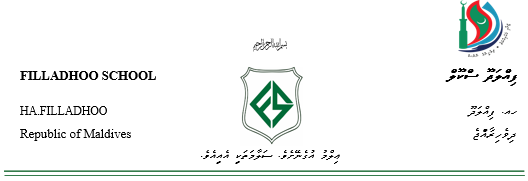                                                                   ނަމްބަރ: GS85/IUL/2019/02  އިޢުލާންސްކޫލްގެ ސެކިއުރިޓީ ބަލަހައްޓައިދޭނެ ފަރާތެއް ހޯދުން2019ވަނައަހަރު މި ސްކޫލްގެ ސެކިއުރިޓީ ހޯދުމަށް ކުރެވުނު އިޢުލާނާއި އަދި އެއާއިގުޅޭ ލިޔުންތަކުގައި ހިމަނަންޖެހޭ ބައެއް މައުލޫމާތުތައް ހިމެނިފައިނުވާތީ، މި ސްކޫލްގެ ނަމްބަރ GS85/IUL/2018/17  އިޢުލާން ބާތިލުކޮށް 03 ވަނަފަހަރަށް އެ ފުރުސަތު ހުޅުވާލަމެވެ. މި މަސައްކަތައް ކުރިމަތިލާ ފަރާތްތަކުގައި ހުންނަންވާ ޝަރުތުތައް ބީލަންފޮތުގައި ބަޔާންކުރެވިފައިވާނެއެެވެ.މި ބީލަންތަކުގައި ބައިވެރިވާން އެދޭ ފަރާތްތަކުން 10 ޖެނުއަރީ 2019 ން 16 ޖެނުއަރީ 2019 އަށް ބަންދުނޫން ކޮންމެދުވަހަކު 8:00 ން 14:00 ށް ނަންނޯޓް ކުރެއްވުން އެދެމެވެ.މި ޕްރޮޖެކްޓާއި ބެހޭގޮތުން އެއްވެސް ސުވާލެއްވާނަމަ 16 ޖެނުއަރީ 2019 ވާ ބުދަ ދުވަހުގެ ކުރިން ތިރީގައިވާ އެޑްރެހަށް ލިޔުމުން ފޮނުވަންވާނެއެވެ.މި ޕްރޮޖެކްޓާއި ބެހޭގޮތުން ބާއްވާ މައުލޫމާތު ދިނުމުގެ ބައްދަލުވުން 17 ޖެނުއަރީ 2019 ވާ ބުރާސްފަތި ދުވަހުގެ ހެނދުނު 9:00 ގައި މި ސްކޫލްގެ ލައިބްރަރީގައި އޮންނާނެއެވެ.ބިޑްހުޅުވުން 24 ޖެނުއަރީ 2019 ވާ ބުރާސްފަތި ދުވަހުގެ ހެނދުނު 9:00 ގައި މި ސްކޫލްގެ ލައިބްރަރީގައި އޮންނާނެއެވެ.  މި ޕްރޮޖެކްޓާއި ގުޅޭ ބީލަންފޮތް މި އިޢުލާނާއިއެކު އެޓޭޗްކުރެވިފާވާނެއެވެ.ނަންނޯޓު ކުރުމާއި، އިތުރު މަޢުލޫމާތު ތިރީގައިވާ އެޑްރެހުން ލިބިވަޑައިގަންނަވާނެއެވެ.ފިއްލަދޫ ސްކޫލް/ ހއ. ފިއްލަދޫ،ދިވެހިރާއްޖެފޯން : 6500536އީމެއިލް :admin@sobaahschool.edu.mv  	04 ޖުމާދަލްއޫލާ  1440 	                         10 ޖެނުއަރީ  2019                                                                                                     އަބްދުﷲ ކޭ.ޕީ                                                                                                                                                             (ޕްރިންސިޕަލް )                                                                 ނަމްބަރ: GS85/IUL/2019/03  އިޢުލާންޕްރިންސިޕަލް ހުންނަވާ އެޕާރޓްމަންޓް ކުއްޔަށް ހިފުމާއި ގުޅޭ 2019ވަނައަހަރު މި ސްކޫލްގެ ޕްރިންސިޕަލް ހުންނަވާނެ އެޕާރޓްމަންޓް ކުއްޔަށް ހިފުމަށް ކުރެވުނު އިޢުލާނާއި އަދި އެއާއިގުޅޭ ލިޔުންތަކުގައި ހިމަނަންޖެހޭ ބައެއް މައުލޫމާތުތައް ހިމެނިފައިނުވާތީ، މި ސްކޫލްގެ ނަމްބަރ GS85/IUL/2018/18  އިޢުލާން ބާތިލުކޮށް 03 ވަނަފަހަރަށް އެ ފުރުސަތު ހުޅުވާލަމެވެ. މި މަސައްކަތައް ކުރިމަތިލާ ފަރާތްތަކުގައި ހުންނަންވާ ޝަރުތުތައް ބީލަންފޮތުގައި ބަޔާންކުރެވިފައިވާނެއެެވެ.މި ބީލަންތަކުގައި ބައިވެރިވާން އެދޭ ފަރާތްތަކުން 10 ޖެނުއަރީ 2019 ން 16 ޖެނުއަރީ 2019 އަށް ބަންދުނޫން ކޮންމެދުވަހަކު 8:00 ން 14:00 ށް ނަންނޯޓް ކުރެއްވުން އެދެމެވެ.މި ޕްރޮޖެކްޓާއި ބެހޭގޮތުން އެއްވެސް ސުވާލެއްވާނަމަ 16 ޖެނުއަރީ 2019 ވާ ބުދަ ދުވަހުގެ ކުރިން ތިރީގައިވާ އެޑްރެހަށް ލިޔުމުން ފޮނުވަންވާނެއެވެ.މި ޕްރޮޖެކްޓާއި ބެހޭގޮތުން ބާއްވާ މައުލޫމާތު ދިނުމުގެ ބައްދަލުވުން 17 ޖެނުއަރީ 2019 ވާ ބުރާސްފަތި ދުވަހުގެ ހެނދުނު 10:15 ގައި މި ސްކޫލްގެ ލައިބްރަރީގައި އޮންނާނެއެވެ.ބިޑްހުޅުވުން 24 ޖެނުއަރީ 2019 ވާ ބުރާސްފަތި ދުވަހުގެ ހެނދުނު 10:15 ގައި މި ސްކޫލްގެ ލައިބްރަރީގައި އޮންނާނެއެވެ.  މި ޕްރޮޖެކްޓާއި ގުޅޭ ބީލަންފޮތް މި އިޢުލާނާއިއެކު އެޓޭޗްކުރެވިފާވާނެއެވެ.ނަންނޯޓު ކުރުމާއި، އިތުރު މަޢުލޫމާތު ތިރީގައިވާ އެޑްރެހުން ލިބިވަޑައިގަންނަވާނެއެވެ.ފިއްލަދޫ ސްކޫލް/ ހއ. ފިއްލަދޫ،ދިވެހިރާއްޖެފޯން : 6500536އީމެއިލް :admin@sobaahschool.edu.mv  	04 ޖުމާދަލްއޫލާ  1440 	                         10 ޖެނުއަރީ  2019                                                                                                     އަބްދުﷲ ކޭ.ޕީ                                                                                                                                                             (ޕްރިންސިޕަލް )